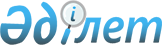 О внесении изменений в решение Байзакского районного маслихата от 29 декабря 2020 года № 78-2 "О бюджете сельских округов Байзакского района на 2021-2023 годы"Решение Байзакского районного маслихата Жамбылской области от 22 апреля 2021 года № 6-2. Зарегистрировано Департаментом юстиции Жамбылской области 27 апреля 2021 года № 4959
      В соответствии со статьей 109 - 1 Бюджетного кодекса Республики Казахстан от 4 декабря 2008 года и статьей 6 Закона Республики Казахстан от 23 января 2001 года "О местном государственном управлении и самоуправлении в Республике Казахстан" районный маслихат РЕШИЛ:
      1. Внести в решение Байзакского районного маслихата от 29 декабря 2020 года № 78-2 "О бюджете сельских округов Байзакского района на 2021-2023 годы" (зарегистрировано в Реестре государственной регистрации нормативных правовых актов за № 4883, опубликовано 12 января 2021 года в эталонном контрольном банке нормативных правовых актов Республики Казахстан в электронном виде) следующие изменения:
      в пункте 1:
      1-1. Жалгызтюбинский сельский округ на 2021 год:
      в подпункте 1):
      цифры "27065" заменить цифрами "47963"
      цифры "21946" заменить цифрами "42844"
      в подпункте 2):
      цифры "27065" заменить цифрами "48147".
      в подпункте 5):
      цифры "0" заменить цифрами "-184".
      в подпункте 6):
      цифры "0" заменить цифрами "184".
      1-2. Диханский сельский округ на 2021 год:
      в подпункте 1):
      цифры "25162" заменить цифрами "50042"
      цифры "19732" заменить цифрами "44612"
      в подпункте 2):
      цифры "25162" заменить цифрами "50312".
      в подпункте 5):
      цифры "0" заменить цифрами "-270".
      в подпункте 6):
      цифры "0" заменить цифрами "270".
      1-3. Мырзатайский сельский округ на 2021 год:
      в подпункте 1):
      цифры "29027" заменить цифрами "29427"
      цифры "22864" заменить цифрами "23264".
      в подпункте 2):
      цифры "29027" заменить цифрами "30564"
      в подпункте 5):
       цифры "0" заменить цифрами "-1137".
      в подпункте 6):
      цифры "0" заменить цифрами "1137".
      1-4. Темирбекский сельский округ на 2021 год:
      в подпункте 1):
      цифры "21927" заменить цифрами "23933".
      цифры "19693" заменить цифрами "21699".
      в подпункте 2):
      цифры "21927" заменить цифрами "24549"
      в подпункте 5):
      цифры "0" заменить цифрами "-616".
      в подпункте 6):
      цифры "0" заменить цифрами "616".
      1-5. Туймекентский сельский округ на 2021 год:
      в подпункте 1):
      цифры "31570" заменить цифрами "56672".
      цифры "19651" заменить цифрами "44753".
      в подпункте 2):
      цифры "31570" заменить цифрами "58365".
      в подпункте 5):
      цифры "0" заменить цифрами "-1692".
      в подпункте 6):
      цифры "0" заменить цифрами "1692".
      1-6. Жанатурмысский сельский округ на 2021 год:
      в подпункте 1):
      цифры "32755" заменить цифрами "76515".
      цифры "27540" заменить цифрами "71300".
      в подпункте 2):
      цифры "32755" заменить цифрами "76794".
      в подпункте 5):
      цифры "0" заменить цифрами "-279".
      в подпункте 6):
      цифры "0" заменить цифрами "279".
      1-7. Кокталский сельский округ на 2021 год:
      в подпункте 1):
      цифры "23732" заменить цифрами "28932".
      цифры "17037" заменить цифрами "22237".
      в подпункте 2):
      цифры "23732" заменить цифрами "29423".
      в подпункте 5):
      цифры "0" заменить цифрами "-491".
      в подпункте 6):
      цифры "0" заменить цифрами "491".
      1-8. Ынтымакский сельский округ на 2021 год:
      в подпункте 1):
      цифры "27471" заменить цифрами "28418".
      цифры "23760" заменить цифрами "24707".
      в подпункте 2):
      цифры "27471" заменить цифрами "28862".
      в подпункте 5):
      цифры "0" заменить цифрами "-444".
      в подпункте 6):
      цифры "0" заменить цифрами "444".
      1-9. Суханбаевский сельский округ на 2021 год:
      в подпункте 1):
      цифры "24442" заменить цифрами "31406".
      цифры "20472" заменить цифрами "27436".
      в подпункте 2):
      цифры "24442" заменить цифрами "31783".
      в подпункте 5):
      цифры "0" заменить цифрами "-377".
      в подпункте 6):
      цифры "0" заменить цифрами "377".
      1-10. Костюбинский сельский округ на 2021 год:
      в подпункте 1):
      цифры "37616" заменить цифрами "55601".
      цифры "23572" заменить цифрами "41557".
      в подпункте 2):
      цифры "37616" заменить цифрами "58002".
      в подпункте 5):
      цифры "0" заменить цифрами "-2401".
      в подпункте 6):
      цифры "0" заменить цифрами "2401".
      1-11. Бурылский сельский округ на 2021 год:
      в подпункте 1):
      цифры "46835" заменить цифрами "58420".
      цифры "21704" заменить цифрами "33289".
      в подпункте 2):
      цифры "46835" заменить цифрами "62537".
      в подпункте 5):
      цифры "0" заменить цифрами "-4117".
      в подпункте 6):
      цифры "0" заменить цифрами "4117".
      1-12. Коптерекский сельский округ на 2021 год:
      в подпункте 1):
      цифры "23316" заменить цифрами "33233".
      цифры "19180" заменить цифрами "29097".
      в подпункте 2):
      цифры "23316" заменить цифрами "33264".
      в подпункте 5):
      цифры "0" заменить цифрами "-31".
      в подпункте 6):
      цифры "0" заменить цифрами "31".
      1-13. Улгулинский сельский округ на 2021 год:
      в подпункте 1):
      цифры "26225" заменить цифрами "36525".
      цифры "21434" заменить цифрами "31734".
      в подпункте 2):
      цифры "26225" заменить цифрами "37558".
      в подпункте 5):
      цифры "0" заменить цифрами "-1033".
      в подпункте 6):
      цифры "0" заменить цифрами "1033".
      1-14. Сарыкемерский сельский округ на 2021 год:
      в подпункте 1):
      цифры "119924" заменить цифрами "153514".
      цифры "80927" заменить цифрами "114517".
      в подпункте 2):
      цифры "119924" заменить цифрами "158168".
      в подпункте 5):
      цифры "0" заменить цифрами "-4653".
      в подпункте 6):
      цифры "0" заменить цифрами "4653".
      1-15. Кызыл жулдызский сельский округ на 2021 год:
      в подпункте 1):
      цифры "33026" заменить цифрами "37814".
      цифры "21784" заменить цифрами "26572".
      в подпункте 2):
      цифры "33026" заменить цифрами "38254".
      в подпункте 5):
      цифры "0" заменить цифрами "-440".
      в подпункте 6):
      цифры "0" заменить цифрами "440".
      1-16. Ботамойнакский сельский округ на 2021 год:
      в подпункте 1):
      цифры "35086" заменить цифрами "46022".
      цифры "24050" заменить цифрами "34986".
      в подпункте 2):
      цифры "35086" заменить цифрами "49880".
      в подпункте 5):
      цифры "0" заменить цифрами "-3858".
      в подпункте 6):
      цифры "0" заменить цифрами "3858".
      1-17. Байтерекский сельский округ на 2021 год:
      в подпункте 1):
      цифры "46630" заменить цифрами "50841".
      цифры "26758" заменить цифрами "30969".
      в подпункте 2):
      цифры "46630" заменить цифрами "51657".
      в подпункте 5):
      цифры "0" заменить цифрами "-816".
      в подпункте 6):
      цифры "0" заменить цифрами "816".
      1-18. Сазтерекский сельский округ на 2021 год:
      в подпункте 1):
      цифры "23579" заменить цифрами "28354".
      цифры "20722" заменить цифрами "25497".
      в подпункте 2):
      цифры "23579" заменить цифрами "29777".
      в подпункте 5):
      цифры "0" заменить цифрами "-1423".
      в подпункте 6):
      цифры "0" заменить цифрами "1423".
      Приложения 1 к указанному решению изложить в новой редакции согласно приложению 1 к настоящему решению.
      2. Контроль за исполнением настоящего решения возложить на постоянную комиссию Байзакского районного маслихата по вопросам территориального экономического развития, финансов, бюджета, административного территориальной структуре, защиты прав человека и рассмотрение проектов договоров закупов участков земли.
      3. Настоящее решение вступает в силу со дня государственной регистрации в органах юстиции и вводится в действие с 1 января 2021 года. Бюджет сельских округов Байзакского района на 2021 год Бюджет аппарата акима Жалгызтюбинского сельского округа на 2021 год Бюджет аппарата акима Диханского сельского округа на 2021 год Бюджет аппарата акима Мырзатайского сельского округа на 2021 год Бюджет аппарата акима Темирбекского сельского округа на 2021 год Бюджет аппарата акима Туймекентского сельского округа на 2021 год Бюджет аппарата акима Жанатурмысского сельского округа на 2021 год Бюджет аппарата акима Кокталского сельского округа на 2021 год Бюджет аппарата акима Ынтымакского сельского округа на 2021 год Бюджет аппарата акима Суханбаевского сельского округа на 2021 год Бюджет аппарата акима Костюбинского сельского округа на 2021 год Бюджет аппарата акима Бурылского сельского округа на 2021 год Бюджет аппарата акима Коптерекского сельского округа на 2021 год Бюджет аппарата акима Улгулинского сельского округа на 2021 год Бюджет аппарата акима Сарыкемерского сельского округа на 2021 год Бюджет аппарата акима Кызыл жулдызского сельского округа на 2021 год Бюджет аппарата акима Ботамойнакского сельского округа на 2021 год Бюджет аппарата акима Байтерекского сельского округа на 2021 год Бюджет аппарата акима Сазтерекского сельского округа на 2021 год
					© 2012. РГП на ПХВ «Институт законодательства и правовой информации Республики Казахстан» Министерства юстиции Республики Казахстан
				
      Секретарь Байзакского 

      районного маслихата 

Б. Акбаев
Приложение 1 к решению
Байзакского районного 
маслихата от 22 апреля 
2021 года № 6-2Приложение 1 к решению
Байзакского районного 
маслихата от 29 декабря 2020 
года № 78-2
Категория 
Категория 
Категория 
Категория 
Cумма (тысяч тенге)
Класс 
Класс 
Класс 
Cумма (тысяч тенге)
Подкласс
Подкласс
Cумма (тысяч тенге)
І. ДОХОДЫ
873632
1
Налоговые поступления
182399
01
Подоходный налог
0
2
Индивидуальный подоходный налог
0
04
Hалоги на собственность
182399
1
Hалоги на имущество
2295
3
Земельный налог
8376
4
Hалог на транспортные средства
171728
2
Неналоговые поступления
163
01
Доходы от государственной собственности
163
5
Доходы от аренды имущества, находящегося в государственной собственности
163
04
Штрафы, пени, санкции, взыскания, налагаемые государственными учреждениями, финансируемыми из государственного бюджета, а также содержащимися и финансируемыми из бюджета (сметы расходов) Национального Банка Республики Казахстан
0
1
Штрафы, пени, санкции, взыскания, налагаемые государственными учреждениями, финансируемыми из государственного бюджета, а также содержащимися и финансируемыми из бюджета (сметы расходов) Национального Банка Республики Казахстан
0
4
Поступления трансфертов 
691070
02
Трансферты из вышестоящих органов государственного управления
691070
3
Трансферты из районных (городов областного значения) бюджетов
691070
Функциональная группа
Функциональная группа
Функциональная группа
Функциональная группа
Сумма (тысяч тенге)
Администратор бюджетных программ 
Администратор бюджетных программ 
Администратор бюджетных программ 
Сумма (тысяч тенге)
Программа
Программа
Сумма (тысяч тенге)
ІІ. РАСХОДЫ
897896
01
Государственные услуги общего характера
507559
124
Аппарат акима города районного значения, села, поселка, сельского округа
507559
001
Услуги по обеспечению деятельности акима города районного значения, села, поселка, сельского округа
493639
022
Капитальные расходы государственного органа
13920
07
Жилищно-коммунальное хозяйство
307427
124
Аппарат акима города районного значения, села, поселка, сельского округа
307427
008
Освещение улиц в населенных пунктах
84054
009
Обеспечение санитарии населенных пунктов
12668
011
Благоустройство и озеленение населенных пунктов
210705
12
Транспорт и коммуникации
37422
124
Аппарат акима города районного значения, села, поселка, сельского округа
37422
013
Обеспечение функционирования автомобильных дорог в городах районного значения, селах, поселках, сельских округах
1288
045
Капитальный и средний ремонт автомобильных дорог в городах районного значения, селах, поселках, сельских округах
36134
13
Прочие
45486
124
Аппарат акима города районного значения, села, поселка, сельского округа
45486
057
Реализация мероприятий по социальной и инженерной инфраструктуре в сельских населенных пунктах в рамках проекта" Ауыл-Ел бесігі
29785
058
Развитие социальной и инженерной инфраструктуры в сельских населенных пунктах в рамках проекта "Ауыл-ел бесігі"
15701
15
Трансферты
2
124
Аппарат акима города районного значения, села, поселка, сельского округа
2
048
Возврат неиспользованных (недоиспользованных) целевых трансфертов
2
ІІІ. ЧИСТОЕ БЮДЖЕТНОЕ КРЕДИТОВАНИЕ
0
ІV. САЛЬДО ПО ОПЕРАЦИЯМ С ФИНАНСОВЫМИ АКТИВАМИ
0
V. ДЕФИЦИТ (ПРОФИЦИТ) БЮДЖЕТА
-24262
VІ. ФИНАНСИРОВАНИЕ ДЕФИЦИТА (ИСПОЛЬЗОВАНИЕ ПРОФИЦИТА) БЮДЖЕТА
24262
Категория
Категория
Категория
Категория
Подкласс
Подкласс
Подкласс
Наименование 
Наименование 
7
Поступления займов
0
01
Внутренние государственные займы
0
2
Договора по займам
0
8
Используемые остатки бюджетных средств
24262
1
Остатки бюджетных средств
24262
01
Остатки бюджетных средств
24262Приложение 1-1 к решению
Байзакского районного 
маслихата от 22 апреля 
2021 года № 6-2Приложение 1-1 к решению
Байзакского районного 
маслихата от 29 декабря 2020 
года № 78-2
Категория 
Категория 
Категория 
Категория 
Cумма (тысяч тенге)
Класс 
Класс 
Класс 
Cумма (тысяч тенге)
Подкласс
Подкласс
Cумма (тысяч тенге)
І. ДОХОДЫ
47963
1
Налоговые поступления
5119
01
Подоходный налог
0
2
Индивидуальный подоходный налог
0
04
Hалоги на собственность
5119
1
Hалоги на имущество
92
3
Земельный налог
362
4
Hалог на транспортные средства
4665
2
Неналоговые поступления
0
01
Доходы от государственной собственности
0
5
Доходы от аренды имущества, находящегося в государственной собственности
0
04
Штрафы, пени, санкции, взыскания, налагаемые государственными учреждениями, финансируемыми из государственного бюджета, а также содержащимися и финансируемыми из бюджета (сметы расходов) Национального Банка Республики Казахстан
0
1
Штрафы, пени, санкции, взыскания, налагаемые государственными учреждениями, финансируемыми из государственного бюджета, а также содержащимися и финансируемыми из бюджета (сметы расходов) Национального Банка Республики Казахстан
0
4
Поступления трансфертов 
42844
02
Трансферты из вышестоящих органов государственного управления
42844
3
Трансферты из районных (городов областного значения) бюджетов
42844
Функциональная группа
Функциональная группа
Функциональная группа
Функциональная группа
Функциональная группа
Сумма (тысяч тенге)
Администратор бюджетных программ 
Администратор бюджетных программ 
Администратор бюджетных программ 
Администратор бюджетных программ 
Сумма (тысяч тенге)
Программа
Программа
Программа
Сумма (тысяч тенге)
ІІ. РАСХОДЫ
ІІ. РАСХОДЫ
48147
01
Государственные услуги общего характера
Государственные услуги общего характера
40132
124
Аппарат акима города районного значения, села, поселка, сельского округа
Аппарат акима города районного значения, села, поселка, сельского округа
40132
001
Услуги по обеспечению деятельности акима города районного значения, села, поселка, сельского округа
Услуги по обеспечению деятельности акима города районного значения, села, поселка, сельского округа
39832
022
Капитальные расходы государственного органа
Капитальные расходы государственного органа
300
07
Жилищно-коммунальное хозяйство
Жилищно-коммунальное хозяйство
8015
124
Аппарат акима города районного значения, села, поселка, сельского округа
Аппарат акима города районного значения, села, поселка, сельского округа
8015
008
Освещение улиц в населенных пунктах
Освещение улиц в населенных пунктах
2067
009
Обеспечение санитарии населенных пунктов
Обеспечение санитарии населенных пунктов
140
011
Благоустройство и озеленение населенных пунктов
Благоустройство и озеленение населенных пунктов
5808
ІІІ. ЧИСТОЕ БЮДЖЕТНОЕ КРЕДИТОВАНИЕ
ІІІ. ЧИСТОЕ БЮДЖЕТНОЕ КРЕДИТОВАНИЕ
0
ІV. САЛЬДО ПО ОПЕРАЦИЯМ С ФИНАНСОВЫМИ АКТИВАМИ
ІV. САЛЬДО ПО ОПЕРАЦИЯМ С ФИНАНСОВЫМИ АКТИВАМИ
0
V. ДЕФИЦИТ (ПРОФИЦИТ) БЮДЖЕТА
V. ДЕФИЦИТ (ПРОФИЦИТ) БЮДЖЕТА
-184
VІ. ФИНАНСИРОВАНИЕ ДЕФИЦИТА (ИСПОЛЬЗОВАНИЕ ПРОФИЦИТА) БЮДЖЕТА
VІ. ФИНАНСИРОВАНИЕ ДЕФИЦИТА (ИСПОЛЬЗОВАНИЕ ПРОФИЦИТА) БЮДЖЕТА
184
Категория 
Категория 
Категория 
Категория 
Категория 
Категория 
Класс 
Класс 
Класс 
Класс 
Подкласс 
Подкласс 
Подкласс 
Наименование 
Наименование 
Наименование 
7
7
Поступления займов
0
01
Внутренние государственные займы
0
2
Договора по займам
0
8
8
Используемые остатки бюджетных средств
184
1
Остатки бюджетных средств
184
01
Остатки бюджетных средств
184Приложение 1-2 к решению
Байзакского районного 
маслихата от 22 апреля 
2021 года № 6-2Приложение 1-2 к решению
Байзакского районного 
маслихата от 29 декабря 2020 
года № 78-2
Категория 
Категория 
Категория 
Категория 
Cумма (тысяч тенге)
Класс 
Класс 
Класс 
Cумма (тысяч тенге)
Подкласс
Подкласс
Cумма (тысяч тенге)
І. ДОХОДЫ
50042
1
Налоговые поступления
5430
01
Подоходный налог
0
2
Индивидуальный подоходный налог
0
04
Hалоги на собственность
5430
1
Hалоги на имущество
82
3
Земельный налог
480
4
Hалог на транспортные средства
4868
2
Неналоговые поступления
0
01
Доходы от государственной собственности
0
5
Доходы от аренды имущества, находящегося в государственной собственности
0
04
Штрафы, пени, санкции, взыскания, налагаемые государственными учреждениями, финансируемыми из государственного бюджета, а также содержащимися и финансируемыми из бюджета (сметы расходов) Национального Банка Республики Казахстан
0
1
Штрафы, пени, санкции, взыскания, налагаемые государственными учреждениями, финансируемыми из государственного бюджета, а также содержащимися и финансируемыми из бюджета (сметы расходов) Национального Банка Республики Казахстан
0
4
Поступления трансфертов 
44612
02
Трансферты из вышестоящих органов государственного управления
44612
3
Трансферты из районных (городов областного значения) бюджетов
44612
Функциональная группа
Функциональная группа
Функциональная группа
Функциональная группа
Сумма (тысяч тенге)
Администратор бюджетных программ 
Администратор бюджетных программ 
Администратор бюджетных программ 
Сумма (тысяч тенге)
Программа
Программа
Сумма (тысяч тенге)
ІІ. РАСХОДЫ
50312
01
Государственные услуги общего характера
23302
124
Аппарат акима города районного значения, села, поселка, сельского округа
23302
001
Услуги по обеспечению деятельности акима города районного значения, села, поселка, сельского округа
23182
022
Капитальные расходы государственного органа
120
07
Жилищно-коммунальное хозяйство
6793
124
Аппарат акима города районного значения, села, поселка, сельского округа
6793
008
Освещение улиц в населенных пунктах
2130
009
Обеспечение санитарии населенных пунктов
150
011
Благоустройство и озеленение населенных пунктов
4513
13
Прочие
20217
124
Аппарат акима города районного значения, села, поселка, сельского округа
20217
057
Реализация мероприятий по социальной и инженерной инфраструктуре в сельских населенных пунктах в рамках проекта" Ауыл-Ел бесігі
13786
058
Развитие социальной и инженерной инфраструктуры в сельских населенных пунктах в рамках проекта "Ауыл-ел бесігі"
6431
ІІІ. ЧИСТОЕ БЮДЖЕТНОЕ КРЕДИТОВАНИЕ
0
ІV. САЛЬДО ПО ОПЕРАЦИЯМ С ФИНАНСОВЫМИ АКТИВАМИ
0
V. ДЕФИЦИТ (ПРОФИЦИТ) БЮДЖЕТА
-270
VІ. ФИНАНСИРОВАНИЕ ДЕФИЦИТА (ИСПОЛЬЗОВАНИЕ ПРОФИЦИТА) БЮДЖЕТА
270
Категория 
Категория 
Категория 
Категория 
Категория 
Класс 
Класс 
Класс 
Класс 
Подкласс 
Подкласс 
Подкласс 
Наименование 
Наименование 
Наименование 
7
Поступления займов
0
01
Внутренние государственные займы
0
2
Договора по займам
0
8
Используемые остатки бюджетных средств
270
1
Остатки бюджетных средств
270
01
Остатки бюджетных средств
270Приложение 1-3 к решению
Байзакского районного 
маслихата от 22 апреля 
2021 года № 6-2Приложение 1-3 к решению
Байзакского районного 
маслихата от 29 декабря 2020 
года № 78-2
Категория 
Категория 
Категория 
Категория 
Cумма (тысяч тенге)
Класс 
Класс 
Класс 
Cумма (тысяч тенге)
Подкласс
Подкласс
Cумма (тысяч тенге)
І. ДОХОДЫ
29427
1
Налоговые поступления
6163
01
Подоходный налог
0
2
Индивидуальный подоходный налог
0
04
Hалоги на собственность
6163
1
Hалоги на имущество
93
3
Земельный налог
430
4
Hалог на транспортные средства
5640
2
Неналоговые поступления
0
01
Доходы от государственной собственности
0
5
Доходы от аренды имущества, находящегося в государственной собственности
0
04
Штрафы, пени, санкции, взыскания, налагаемые государственными учреждениями, финансируемыми из государственного бюджета, а также содержащимися и финансируемыми из бюджета (сметы расходов) Национального Банка Республики Казахстан
0
1
Штрафы, пени, санкции, взыскания, налагаемые государственными учреждениями, финансируемыми из государственного бюджета, а также содержащимися и финансируемыми из бюджета (сметы расходов) Национального Банка Республики Казахстан
0
4
Поступления трансфертов 
23264
02
Трансферты из вышестоящих органов государственного управления
23264
3
Трансферты из районных (городов областного значения) бюджетов
23264
Функциональная группа
Функциональная группа
Функциональная группа
Функциональная группа
Сумма (тысяч тенге)
Администратор бюджетных программ 
Администратор бюджетных программ 
Администратор бюджетных программ 
Сумма (тысяч тенге)
Программа
Программа
Сумма (тысяч тенге)
ІІ. РАСХОДЫ
30564
01
Государственные услуги общего характера
20736
124
Аппарат акима города районного значения, села, поселка, сельского округа
20736
001
Услуги по обеспечению деятельности акима города районного значения, села, поселка, сельского округа
20336
022
Капитальные расходы государственного органа
400
07
Жилищно-коммунальное хозяйство
9828
124
Аппарат акима города районного значения, села, поселка, сельского округа
9828
008
Освещение улиц в населенных пунктах
3545
009
Обеспечение санитарии населенных пунктов
3753
011
Благоустройство и озеленение населенных пунктов
2530
13
Прочие
0
124
Аппарат акима города районного значения, села, поселка, сельского округа
0
057
Реализация мероприятий по социальной и инженерной инфраструктуре в сельских населенных пунктах в рамках проекта" Ауыл-Ел бесігі
0
ІІІ. ЧИСТОЕ БЮДЖЕТНОЕ КРЕДИТОВАНИЕ
0
ІV. САЛЬДО ПО ОПЕРАЦИЯМ С ФИНАНСОВЫМИ АКТИВАМИ
0
V. ДЕФИЦИТ (ПРОФИЦИТ) БЮДЖЕТА
-1137
VІ. ФИНАНСИРОВАНИЕ ДЕФИЦИТА (ИСПОЛЬЗОВАНИЕ ПРОФИЦИТА) БЮДЖЕТА
1137
Категория 
Категория 
Категория 
Категория 
Категория 
Класс 
Класс 
Класс 
Класс 
Подкласс 
Подкласс 
Подкласс 
Наименование 
Наименование 
Наименование 
7
Поступления займов
0
01
Внутренние государственные займы
0
2
Договора по займам
0
8
Используемые остатки бюджетных средств
1137
1
Остатки бюджетных средств
1137
01
Остатки бюджетных средств
1137Приложение 1-4 к решению
Байзакского районного 
маслихата от 22 апреля 
2021 года № 6-2Приложение 1-4 к решению
Байзакского районного 
маслихата от 29 декабря 2020 
года № 78-2
Категория 
Категория 
Категория 
Категория 
Cумма (тысяч тенге)
Класс 
Класс 
Класс 
Cумма (тысяч тенге)
Подкласс
Подкласс
Cумма (тысяч тенге)
І. ДОХОДЫ
23933
1
Налоговые поступления
2234
01
Подоходный налог
0
2
Индивидуальный подоходный налог
0
04
Hалоги на собственность
2234
1
Hалоги на имущество
27
3
Земельный налог
183
4
Hалог на транспортные средства
2024
2
Неналоговые поступления
0
01
Доходы от государственной собственности
0
5
Доходы от аренды имущества, находящегося в государственной собственности
0
04
Штрафы, пени, санкции, взыскания, налагаемые государственными учреждениями, финансируемыми из государственного бюджета, а также содержащимися и финансируемыми из бюджета (сметы расходов) Национального Банка Республики Казахстан
0
1
Штрафы, пени, санкции, взыскания, налагаемые государственными учреждениями, финансируемыми из государственного бюджета, а также содержащимися и финансируемыми из бюджета (сметы расходов) Национального Банка Республики Казахстан
0
4
Поступления трансфертов 
21699
02
Трансферты из вышестоящих органов государственного управления
21699
3
Трансферты из районных (городов областного значения) бюджетов
21699
Функциональная группа
Функциональная группа
Функциональная группа
Функциональная группа
Сумма (тысяч тенге)
Администратор бюджетных программ 
Администратор бюджетных программ 
Администратор бюджетных программ 
Сумма (тысяч тенге)
Программа
Программа
Сумма (тысяч тенге)
ІІ. РАСХОДЫ
24549
01
Государственные услуги общего характера
20554
124
Аппарат акима города районного значения, села, поселка, сельского округа
20554
001
Услуги по обеспечению деятельности акима города районного значения, села, поселка, сельского округа
19994
022
Капитальные расходы государственного органа
560
07
Жилищно-коммунальное хозяйство
3995
124
Аппарат акима города районного значения, села, поселка, сельского округа
3995
008
Освещение улиц в населенных пунктах
950
009
Обеспечение санитарии населенных пунктов
100
011
Благоустройство и озеленение населенных пунктов
2945
ІІІ. ЧИСТОЕ БЮДЖЕТНОЕ КРЕДИТОВАНИЕ
0
ІV. САЛЬДО ПО ОПЕРАЦИЯМ С ФИНАНСОВЫМИ АКТИВАМИ
0
V. ДЕФИЦИТ (ПРОФИЦИТ) БЮДЖЕТА
-616
VІ. ФИНАНСИРОВАНИЕ ДЕФИЦИТА (ИСПОЛЬЗОВАНИЕ ПРОФИЦИТА) БЮДЖЕТА
616
Категория 
Категория 
Категория 
Категория 
Категория 
Класс 
Класс 
Класс 
Класс 
Подкласс 
Подкласс 
Подкласс 
Наименование 
Наименование 
Наименование 
7
Поступления займов
0
01
Внутренние государственные займы
0
2
Договора по займам
0
8
Используемые остатки бюджетных средств
616
1
Остатки бюджетных средств
616
01
Остатки бюджетных средств
616Приложение 1-5 к решению
Байзакского районного 
маслихата от 22 апреля 
2021 года № 6-2Приложение 1-5 к решению
Байзакского районного 
маслихата от 29 декабря 2020 
года № 78-2
Категория 
Категория 
Категория 
Категория 
Cумма (тысяч тенге)
Класс 
Класс 
Класс 
Cумма (тысяч тенге)
Подкласс
Подкласс
Cумма (тысяч тенге)
І. ДОХОДЫ
56672
1
Налоговые поступления
11919
01
Подоходный налог
0
2
Индивидуальный подоходный налог
0
04
Hалоги на собственность
11919
1
Hалоги на имущество
171
3
Земельный налог
652
4
Hалог на транспортные средства
11096
2
Неналоговые поступления
0
01
Доходы от государственной собственности
0
5
Доходы от аренды имущества, находящегося в государственной собственности
0
04
Штрафы, пени, санкции, взыскания, налагаемые государственными учреждениями, финансируемыми из государственного бюджета, а также содержащимися и финансируемыми из бюджета (сметы расходов) Национального Банка Республики Казахстан
0
1
Штрафы, пени, санкции, взыскания, налагаемые государственными учреждениями, финансируемыми из государственного бюджета, а также содержащимися и финансируемыми из бюджета (сметы расходов) Национального Банка Республики Казахстан
0
4
Поступления трансфертов 
44753
02
Трансферты из вышестоящих органов государственного управления
44753
3
Трансферты из районных (городов областного значения) бюджетов
44753
Функциональная группа
Функциональная группа
Функциональная группа
Функциональная группа
Сумма (тысяч тенге)
Администратор бюджетных программ 
Администратор бюджетных программ 
Администратор бюджетных программ 
Сумма (тысяч тенге)
Программа
Программа
Сумма (тысяч тенге)
ІІ. РАСХОДЫ
58365
01
Государственные услуги общего характера
30218
124
Аппарат акима города районного значения, села, поселка, сельского округа
30218
001
Услуги по обеспечению деятельности акима города районного значения, села, поселка, сельского округа
29778
022
Капитальные расходы государственного органа
440
07
Жилищно-коммунальное хозяйство
14394
124
Аппарат акима города районного значения, села, поселка, сельского округа
14394
008
Освещение улиц в населенных пунктах
2309
009
Обеспечение санитарии населенных пунктов
530
011
Благоустройство и озеленение населенных пунктов
11555
12
Транспорт и коммуникации
500
124
Аппарат акима города районного значения, села, поселка, сельского округа
500
013
Обеспечение функционирования автомобильных дорог в городах районного значения, селах, поселках, сельских округах
500
13
Прочие
13252
124
Аппарат акима города районного значения, села, поселка, сельского округа
13252
057
Реализация мероприятий по социальной и инженерной инфраструктуре в сельских населенных пунктах в рамках проекта" Ауыл-ел бесігі"
11265
058
Развитие социальной и инженерной инфраструктуры в сельских населенных пунктах в рамках проекта Ауыл-ел бесігі
1987
15
Трансферты
1
124
Аппарат акима города районного значения, села, поселка, сельского округа
1
048
Возврат неиспользованных (недоиспользованных) целевых трансфертов
1
ІІІ. ЧИСТОЕ БЮДЖЕТНОЕ КРЕДИТОВАНИЕ
0
ІV. САЛЬДО ПО ОПЕРАЦИЯМ С ФИНАНСОВЫМИ АКТИВАМИ
0
V. ДЕФИЦИТ (ПРОФИЦИТ) БЮДЖЕТА
-1692
VІ. ФИНАНСИРОВАНИЕ ДЕФИЦИТА (ИСПОЛЬЗОВАНИЕ ПРОФИЦИТА) БЮДЖЕТА
1692
Категория 
Категория 
Категория 
Категория 
Категория 
Класс 
Класс 
Класс 
Класс 
Подкласс 
Подкласс 
Подкласс 
Наименование 
Наименование 
Наименование 
7
Поступления займов
0
01
Внутренние государственные займы
0
2
Договора по займам
0
8
Используемые остатки бюджетных средств
1692
1
Остатки бюджетных средств
1692
01
Остатки бюджетных средств
1692Приложение 1-6 к решению
Байзакского районного 
маслихата от 22 апреля 
2021 года № 6-2Приложение 1-6 к решению
Байзакского районного 
маслихата от 29 декабря 2020 
года № 78-2
Категория 
Категория 
Категория 
Категория 
Cумма (тысяч тенге)
Класс 
Класс 
Класс 
Cумма (тысяч тенге)
Подкласс
Подкласс
Cумма (тысяч тенге)
І. ДОХОДЫ
76515
1
Налоговые поступления
5183
01
Подоходный налог
0
2
Индивидуальный подоходный налог
0
04
Hалоги на собственность
5183
1
Hалоги на имущество
30
3
Земельный налог
443
4
Hалог на транспортные средства
4710
2
Неналоговые поступления
32
01
Доходы от государственной собственности
32
5
Доходы от аренды имущества, находящегося в государственной собственности
32
04
Штрафы, пени, санкции, взыскания, налагаемые государственными учреждениями, финансируемыми из государственного бюджета, а также содержащимися и финансируемыми из бюджета (сметы расходов) Национального Банка Республики Казахстан
0
1
Штрафы, пени, санкции, взыскания, налагаемые государственными учреждениями, финансируемыми из государственного бюджета, а также содержащимися и финансируемыми из бюджета (сметы расходов) Национального Банка Республики Казахстан
0
4
Поступления трансфертов 
71300
02
Трансферты из вышестоящих органов государственного управления
71300
3
Трансферты из районных (городов областного значения) бюджетов
71300
Функциональная группа
Функциональная группа
Функциональная группа
Функциональная группа
Сумма (тысяч тенге)
Администратор бюджетных программ 
Администратор бюджетных программ 
Администратор бюджетных программ 
Сумма (тысяч тенге)
Программа
Программа
Сумма (тысяч тенге)
ІІ. РАСХОДЫ
76794
01
Государственные услуги общего характера
27089
124
Аппарат акима города районного значения, села, поселка, сельского округа
27089
001
Услуги по обеспечению деятельности акима города районного значения, села, поселка, сельского округа
26649
022
Капитальные расходы государственного органа
440
07
Жилищно-коммунальное хозяйство
32360
124
Аппарат акима города районного значения, села, поселка, сельского округа
32360
008
Освещение улиц в населенных пунктах
5376
009
Обеспечение санитарии населенных пунктов
190
011
Благоустройство и озеленение населенных пунктов
26794
12
Транспорт и коммуникации
17345
124
Аппарат акима города районного значения, села, поселка, сельского округа
17345
013
Обеспечение функционирования автомобильных дорог в городах районного значения, селах, поселках, сельских округах
279
045
Капитальный и средний ремонт автомобильных дорог в городах районного значения, селах, поселках, сельских округах
17066
124
Аппарат акима города районного значения, села, поселка, сельского округа
0
ІІІ. ЧИСТОЕ БЮДЖЕТНОЕ КРЕДИТОВАНИЕ
0
ІV. САЛЬДО ПО ОПЕРАЦИЯМ С ФИНАНСОВЫМИ АКТИВАМИ
0
V. ДЕФИЦИТ (ПРОФИЦИТ) БЮДЖЕТА
-279
VІ. ФИНАНСИРОВАНИЕ ДЕФИЦИТА (ИСПОЛЬЗОВАНИЕ ПРОФИЦИТА) БЮДЖЕТА
279
Категория 
Категория 
Категория 
Категория 
Категория 
Класс 
Класс 
Класс 
Класс 
Подкласс 
Подкласс 
Подкласс 
Наименование 
Наименование 
Наименование 
7
Поступления займов
0
01
Внутренние государственные займы
0
2
Договора по займам
0
8
Используемые остатки бюджетных средств
279
1
Остатки бюджетных средств
279
01
Остатки бюджетных средств
279Приложение 1-7 к решению
Байзакского районного 
маслихата от 22 апреля 
2021 года № 6-2Приложение 1-7 к решению
Байзакского районного 
маслихата от 29 декабря 2020 
года № 78-2
Категория 
Категория 
Категория 
Категория 
Cумма (тысяч тенге)
Класс 
Класс 
Класс 
Cумма (тысяч тенге)
Подкласс
Подкласс
Cумма (тысяч тенге)
І. ДОХОДЫ
28932
1
Налоговые поступления
6675
01
Подоходный налог
0
2
Индивидуальный подоходный налог
0
04
Hалоги на собственность
6675
1
Hалоги на имущество
71
3
Земельный налог
169
4
Hалог на транспортные средства
6435
2
Неналоговые поступления
20
01
Доходы от государственной собственности
20
5
Доходы от аренды имущества, находящегося в государственной собственности
20
04
Штрафы, пени, санкции, взыскания, налагаемые государственными учреждениями, финансируемыми из государственного бюджета, а также содержащимися и финансируемыми из бюджета (сметы расходов) Национального Банка Республики Казахстан
0
1
Штрафы, пени, санкции, взыскания, налагаемые государственными учреждениями, финансируемыми из государственного бюджета, а также содержащимися и финансируемыми из бюджета (сметы расходов) Национального Банка Республики Казахстан
0
4
Поступления трансфертов 
22237
02
Трансферты из вышестоящих органов государственного управления
22237
3
Трансферты из районных (городов областного значения) бюджетов
22237
Функциональная группа
Функциональная группа
Функциональная группа
Функциональная группа
Сумма (тысяч тенге)
Администратор бюджетных программ 
Администратор бюджетных программ 
Администратор бюджетных программ 
Сумма (тысяч тенге)
Программа
Программа
Сумма (тысяч тенге)
ІІ. РАСХОДЫ
29423
01
Государственные услуги общего характера
26406
124
Аппарат акима города районного значения, села, поселка, сельского округа
26406
001
Услуги по обеспечению деятельности акима города районного значения, села, поселка, сельского округа
26006
022
Капитальные расходы государственного органа
400
07
Жилищно-коммунальное хозяйство
3017
124
Аппарат акима города районного значения, села, поселка, сельского округа
3017
008
Освещение улиц в населенных пунктах
1762
009
Обеспечение санитарии населенных пунктов
160
011
Благоустройство и озеленение населенных пунктов
1095
13
Прочие
0
124
Аппарат акима города районного значения, села, поселка, сельского округа
0
057
Реализация мероприятий по социальной и инженерной инфраструктуре в сельских населенных пунктах в рамках проекта" Ауыл-Ел бесігі
0
ІІІ. ЧИСТОЕ БЮДЖЕТНОЕ КРЕДИТОВАНИЕ
0
ІV. САЛЬДО ПО ОПЕРАЦИЯМ С ФИНАНСОВЫМИ АКТИВАМИ
0
V. ДЕФИЦИТ (ПРОФИЦИТ) БЮДЖЕТА
-491
VІ. ФИНАНСИРОВАНИЕ ДЕФИЦИТА (ИСПОЛЬЗОВАНИЕ ПРОФИЦИТА) БЮДЖЕТА
491
Категория 
Категория 
Категория 
Категория 
Категория 
Класс 
Класс 
Класс 
Класс 
Подкласс 
Подкласс 
Подкласс 
Наименование 
Наименование 
Наименование 
7
Поступления займов
0
01
Внутренние государственные займы
0
2
Договора по займам
0
8
Используемые остатки бюджетных средств
491
1
Остатки бюджетных средств
491
01
Остатки бюджетных средств
491Приложение 1-8 к решению
Байзакского районного 
маслихата от 22 апреля 
2021 года № 6-2Приложение 1-8 к решению
Байзакского районного 
маслихата от 29 декабря 2020 
года № 78-2
Категория 
Категория 
Категория 
Категория 
Cумма (тысяч тенге)
Класс 
Класс 
Класс 
Cумма (тысяч тенге)
Подкласс
Подкласс
Cумма (тысяч тенге)
І. ДОХОДЫ
28418
1
Налоговые поступления
3711
01
Подоходный налог
0
2
Индивидуальный подоходный налог
0
04
Hалоги на собственность
3711
1
Hалоги на имущество
53
3
Земельный налог
212
4
Hалог на транспортные средства
3446
2
Неналоговые поступления
0
01
Доходы от государственной собственности
0
5
Доходы от аренды имущества, находящегося в государственной собственности
0
04
Штрафы, пени, санкции, взыскания, налагаемые государственными учреждениями, финансируемыми из государственного бюджета, а также содержащимися и финансируемыми из бюджета (сметы расходов) Национального Банка Республики Казахстан
0
1
Штрафы, пени, санкции, взыскания, налагаемые государственными учреждениями, финансируемыми из государственного бюджета, а также содержащимися и финансируемыми из бюджета (сметы расходов) Национального Банка Республики Казахстан
0
4
Поступления трансфертов 
24707
02
Трансферты из вышестоящих органов государственного управления
24707
3
Трансферты из районных (городов областного значения) бюджетов
24707
Функциональная группа
Функциональная группа
Функциональная группа
Функциональная группа
Сумма (тысяч тенге)
Администратор бюджетных программ 
Администратор бюджетных программ 
Администратор бюджетных программ 
Сумма (тысяч тенге)
Программа
Программа
Сумма (тысяч тенге)
ІІ. РАСХОДЫ
28862
01
Государственные услуги общего характера
20966
124
Аппарат акима города районного значения, села, поселка, сельского округа
20966
001
Услуги по обеспечению деятельности акима города районного значения, села, поселка, сельского округа
20352
022
Капитальные расходы государственного органа
614
07
Жилищно-коммунальное хозяйство
6786
124
Аппарат акима города районного значения, села, поселка, сельского округа
6786
08
Освещение улиц населенных пунктов
2298
09
Обеспечение санитарии населенных пунктов
350
011
Благоустройство и озеленение населенных пунктов
4138
12
Транспорт и коммуникации
1110
124
Аппарат акима города районного значения, села, поселка, сельского округа
1110
013
Обеспечение функционирования автомобильных дорог в городах районного значения, селах, поселках, сельских округах
509
045
Капитальный и средний ремонт автомобильных дорог в городах районного значения, селах, поселках, сельских округах
601
13
Прочие
0
124
Аппарат акима города районного значения, села, поселка, сельского округа
0
057
Реализация мероприятий по социальной и инженерной инфраструктуре в сельских населенных пунктах в рамках проекта" Ауыл-Ел бесігі
0
ІІІ. ЧИСТОЕ БЮДЖЕТНОЕ КРЕДИТОВАНИЕ
0
ІV. САЛЬДО ПО ОПЕРАЦИЯМ С ФИНАНСОВЫМИ АКТИВАМИ
0
V. ДЕФИЦИТ (ПРОФИЦИТ) БЮДЖЕТА
-444
VІ. ФИНАНСИРОВАНИЕ ДЕФИЦИТА (ИСПОЛЬЗОВАНИЕ ПРОФИЦИТА) БЮДЖЕТА
444
Категория 
Категория 
Категория 
Категория 
Категория 
Класс 
Класс 
Класс 
Класс 
Подкласс 
Подкласс 
Подкласс 
Наименование 
Наименование 
Наименование 
7
Поступления займов
0
01
Внутренние государственные займы
0
2
Договора по займам
0
8
Используемые остатки бюджетных средств
444
1
Остатки бюджетных средств
444
01
Остатки бюджетных средств
444Приложение 1-9 к решению
Байзакского районного 
маслихата от 22 апреля 
2021 года № 6-2Приложение 1-9 к решению
Байзакского районного 
маслихата от 29 декабря 2020 
года № 78-2
Категория 
Категория 
Категория 
Категория 
Cумма(тысяч тенге)
Класс 
Класс 
Класс 
Cумма(тысяч тенге)
Подкласс
Подкласс
Cумма(тысяч тенге)
І. ДОХОДЫ
31406
1
Налоговые поступления
3970
01
Подоходный налог
0
2
Индивидуальный подоходный налог
0
04
Hалоги на собственность
3970
1
Hалоги на имущество
37
3
Земельный налог
326
4
Hалог на транспортные средства
3607
2
Неналоговые поступления
0
01
Доходы от государственной собственности
0
5
Доходы от аренды имущества, находящегося в государственной собственности
0
04
Штрафы, пени, санкции, взыскания, налагаемые государственными учреждениями, финансируемыми из государственного бюджета, а также содержащимися и финансируемыми из бюджета (сметы расходов) Национального Банка Республики Казахстан
0
1
Штрафы, пени, санкции, взыскания, налагаемые государственными учреждениями, финансируемыми из государственного бюджета, а также содержащимися и финансируемыми из бюджета (сметы расходов) Национального Банка Республики Казахстан
0
4
Поступления трансфертов 
27436
02
Трансферты из вышестоящих органов государственного управления
27436
3
Трансферты из районных (городов областного значения) бюджетов
27436
Функциональная группа
Функциональная группа
Функциональная группа
Функциональная группа
Сумма (тысяч тенге)
Администратор бюджетных программ 
Администратор бюджетных программ 
Администратор бюджетных программ 
Сумма (тысяч тенге)
Программа
Программа
Сумма (тысяч тенге)
ІІ. РАСХОДЫ
31783
01
Государственные услуги общего характера
21642
124
Аппарат акима города районного значения, села, поселка, сельского округа
21642
001
Услуги по обеспечению деятельности акима города районного значения, села, поселка, сельского округа
21168
022
Капитальные расходы государственного органа
474
07
Жилищно-коммунальное хозяйство
5407
124
Аппарат акима города районного значения, села, поселка, сельского округа
5407
008
Освещение улиц в населенных пунктах
2750
009
Обеспечение санитарии населенных пунктов
110
011
Благоустройство и озеленение населенных пунктов
2547
13
Прочие
4734
124
Аппарат акима города районного значения, села, поселка, сельского округа
4734
057
Реализация мероприятий по социальной и инженерной инфраструктуре в сельских населенных пунктах в рамках проекта" Ауыл-Ел бесігі
4734
ІІІ. ЧИСТОЕ БЮДЖЕТНОЕ КРЕДИТОВАНИЕ
0
ІV. САЛЬДО ПО ОПЕРАЦИЯМ С ФИНАНСОВЫМИ АКТИВАМИ
0
V. ДЕФИЦИТ (ПРОФИЦИТ) БЮДЖЕТА
-377
VІ. ФИНАНСИРОВАНИЕ ДЕФИЦИТА (ИСПОЛЬЗОВАНИЕ ПРОФИЦИТА) БЮДЖЕТА
377
Категория 
Категория 
Категория 
Категория 
Категория 
Класс 
Класс 
Класс 
Класс 
Подкласс 
Подкласс 
Подкласс 
Наименование 
Наименование 
Наименование 
7
Поступления займов
0
01
Внутренние государственные займы
0
2
Договора по займам
0
8
Используемые остатки бюджетных средств
377
1
Остатки бюджетных средств
377
01
Остатки бюджетных средств
377Приложение 1-10 к решению
Байзакского районного 
маслихата от 22 апреля 
2021 года № 6-2Приложение 1-10 к решению
Байзакского районного 
маслихата от 29 декабря 2020 
года № 78-2
Категория 
Категория 
Категория 
Категория 
Cумма (тысяч тенге)
Класс 
Класс 
Класс 
Cумма (тысяч тенге)
Подкласс
Подкласс
Cумма (тысяч тенге)
І. ДОХОДЫ
55601
1
Налоговые поступления
13948
01
Подоходный налог
0
2
Индивидуальный подоходный налог
0
04
Hалоги на собственность
13948
1
Hалоги на имущество
257
3
Земельный налог
594
4
Hалог на транспортные средства
13097
2
Неналоговые поступления
96
01
Доходы от государственной собственности
96
5
Доходы от аренды имущества, находящегося в государственной собственности
96
04
Штрафы, пени, санкции, взыскания, налагаемые государственными учреждениями, финансируемыми из государственного бюджета, а также содержащимися и финансируемыми из бюджета (сметы расходов) Национального Банка Республики Казахстан
0
1
Штрафы, пени, санкции, взыскания, налагаемые государственными учреждениями, финансируемыми из государственного бюджета, а также содержащимися и финансируемыми из бюджета (сметы расходов) Национального Банка Республики Казахстан
0
4
Поступления трансфертов 
41557
02
Трансферты из вышестоящих органов государственного управления
41557
3
Трансферты из районных (городов областного значения) бюджетов
41557
Функциональная группа
Функциональная группа
Функциональная группа
Функциональная группа
Сумма (тысяч тенге)
Администратор бюджетных программ 
Администратор бюджетных программ 
Администратор бюджетных программ 
Сумма (тысяч тенге)
Программа
Программа
Сумма (тысяч тенге)
ІІ. РАСХОДЫ
58002
01
Государственные услуги общего характера
34123
124
Аппарат акима города районного значения, села, поселка, сельского округа
34123
001
Услуги по обеспечению деятельности акима города районного значения, села, поселка, сельского округа
28313
022
Капитальные расходы государственного органа
5810
07
Жилищно-коммунальное хозяйство
23879
124
Аппарат акима города районного значения, села, поселка, сельского округа
23879
008
Освещение улиц в населенных пунктах
4871
009
Обеспечение санитарии населенных пунктов
320
011
Благоустройство и озеленение населенных пунктов
18688
13
Прочие
0
124
Аппарат акима города районного значения, села, поселка, сельского округа
0
057
Реализация мероприятий по социальной и инженерной инфраструктуре в сельских населенных пунктах в рамках проекта" Ауыл-Ел бесігі
0
ІІІ. ЧИСТОЕ БЮДЖЕТНОЕ КРЕДИТОВАНИЕ
0
ІV. САЛЬДО ПО ОПЕРАЦИЯМ С ФИНАНСОВЫМИ АКТИВАМИ
0
V. ДЕФИЦИТ (ПРОФИЦИТ) БЮДЖЕТА
-2401
VІ. ФИНАНСИРОВАНИЕ ДЕФИЦИТА (ИСПОЛЬЗОВАНИЕ ПРОФИЦИТА) БЮДЖЕТА
2401
Категория 
Категория 
Категория 
Категория 
Категория 
Класс 
Класс 
Класс 
Класс 
Подкласс 
Подкласс 
Подкласс 
Наименование 
Наименование 
Наименование 
7
Поступления займов
0
01
Внутренние государственные займы
0
2
Договора по займам
0
8
Используемые остатки бюджетных средств
2401
1
Остатки бюджетных средств
2401
01
Остатки бюджетных средств
2401Приложение 1-11 к решению
Байзакского районного 
маслихата от 22 апреля 
2021 года № 6-2Приложение 1-11 к решению
Байзакского районного 
маслихата от 29 декабря 2020 
года № 78-2
Категория 
Категория 
Категория 
Категория 
Cумма (тысяч тенге)
Класс 
Класс 
Класс 
Cумма (тысяч тенге)
Подкласс
Подкласс
Cумма (тысяч тенге)
І. ДОХОДЫ
58420
1
Налоговые поступления
25131
01
Подоходный налог
0
2
Индивидуальный подоходный налог
0
04
Hалоги на собственность
25131
1
Hалоги на имущество
374
3
Земельный налог
1055
4
Hалог на транспортные средства
23702
2
Неналоговые поступления
0
01
Доходы от государственной собственности
0
5
Доходы от аренды имущества, находящегося в государственной собственности
0
04
Штрафы, пени, санкции, взыскания, налагаемые государственными учреждениями, финансируемыми из государственного бюджета, а также содержащимися и финансируемыми из бюджета (сметы расходов) Национального Банка Республики Казахстан
0
1
Штрафы, пени, санкции, взыскания, налагаемые государственными учреждениями, финансируемыми из государственного бюджета, а также содержащимися и финансируемыми из бюджета (сметы расходов) Национального Банка Республики Казахстан
0
4
Поступления трансфертов 
33289
02
Трансферты из вышестоящих органов государственного управления
33289
3
Трансферты из районных (городов областного значения) бюджетов
33289
Функциональная группа
Функциональная группа
Функциональная группа
Функциональная группа
Сумма (тысяч тенге)
Администратор бюджетных программ 
Администратор бюджетных программ 
Администратор бюджетных программ 
Сумма (тысяч тенге)
Программа
Программа
Сумма (тысяч тенге)
ІІ. РАСХОДЫ
62537
01
Государственные услуги общего характера
38969
124
Аппарат акима города районного значения, села, поселка, сельского округа
38969
001
Услуги по обеспечению деятельности акима города районного значения, села, поселка, сельского округа
38529
022
Капитальные расходы государственного органа
440
07
Жилищно-коммунальное хозяйство
16285
124
Аппарат акима города районного значения, села, поселка, сельского округа
16285
008
Освещение улиц в населенных пунктах
10117
009
Обеспечение санитарии населенных пунктов
610
011
Благоустройство и озеленение населенных пунктов
5558
13
Прочие
7283
124
Аппарат акима города районного значения, села, поселка, сельского округа
7283
057
Реализация мероприятий по социальной и инженерной инфраструктуре в сельских населенных пунктах в рамках проекта" Ауыл-Ел бесігі
7283
ІІІ. ЧИСТОЕ БЮДЖЕТНОЕ КРЕДИТОВАНИЕ
0
ІV. САЛЬДО ПО ОПЕРАЦИЯМ С ФИНАНСОВЫМИ АКТИВАМИ
0
V. ДЕФИЦИТ (ПРОФИЦИТ) БЮДЖЕТА
-4117
VІ. ФИНАНСИРОВАНИЕ ДЕФИЦИТА (ИСПОЛЬЗОВАНИЕ ПРОФИЦИТА) БЮДЖЕТА
4117
Категория 
Категория 
Категория 
Категория 
Категория 
Класс 
Класс 
Класс 
Класс 
Подкласс 
Подкласс 
Подкласс 
Наименование 
Наименование 
Наименование 
7
Поступления займов
0
01
Внутренние государственные займы
0
2
Договора по займам
0
8
Используемые остатки бюджетных средств
4117
1
Остатки бюджетных средств
4117
01
Остатки бюджетных средств
4117Приложение 1-12 к решению
Байзакского районного 
маслихата от 22 апреля 
2021 года № 6-2Приложение 1-12 к решению
Байзакского районного 
маслихата от 29 декабря 2020 
года № 78-2
Категория 
Категория 
Категория 
Категория 
Cумма (тысяч тенге)
Класс 
Класс 
Класс 
Cумма (тысяч тенге)
Подкласс
Подкласс
Cумма (тысяч тенге)
І. ДОХОДЫ
33233
1
Налоговые поступления
4136
01
Подоходный налог
0
2
Индивидуальный подоходный налог
0
04
Hалоги на собственность
4136
1
Hалоги на имущество
30
3
Земельный налог
164
4
Hалог на транспортные средства
3942
2
Неналоговые поступления
0
01
Доходы от государственной собственности
0
5
Доходы от аренды имущества, находящегося в государственной собственности
0
04
Штрафы, пени, санкции, взыскания, налагаемые государственными учреждениями, финансируемыми из государственного бюджета, а также содержащимися и финансируемыми из бюджета (сметы расходов) Национального Банка Республики Казахстан
0
1
Штрафы, пени, санкции, взыскания, налагаемые государственными учреждениями, финансируемыми из государственного бюджета, а также содержащимися и финансируемыми из бюджета (сметы расходов) Национального Банка Республики Казахстан
0
4
Поступления трансфертов 
29097
02
Трансферты из вышестоящих органов государственного управления
29097
3
Трансферты из районных (городов областного значения) бюджетов
29097
Функциональная группа
Функциональная группа
Функциональная группа
Функциональная группа
Сумма (тысяч тенге)
Администратор бюджетных программ 
Администратор бюджетных программ 
Администратор бюджетных программ 
Сумма (тысяч тенге)
Программа
Программа
Сумма (тысяч тенге)
ІІ.РАСХОДЫ
33264
01
Государственные услуги общего характера
21125
124
Аппарат акима города районного значения, села, поселка, сельского округа
21125
001
Услуги по обеспечению деятельности акима города районного значения, села, поселка, сельского округа
20705
022
Капитальные расходы государственного органа
420
07
Жилищно-коммунальное хозяйство
12139
124
Аппарат акима города районного значения, села, поселка, сельского округа
12139
008
Освещение улиц в населенных пунктах
1662
009
Обеспечение санитарии населенных пунктов
110
011
Благоустройство и озеленение населенных пунктов
10367
ІІІ. ЧИСТОЕ БЮДЖЕТНОЕ КРЕДИТОВАНИЕ
0
ІV. САЛЬДО ПО ОПЕРАЦИЯМ С ФИНАНСОВЫМИ АКТИВАМИ
0
V. ДЕФИЦИТ (ПРОФИЦИТ) БЮДЖЕТА
-31
VІ. ФИНАНСИРОВАНИЕ ДЕФИЦИТА (ИСПОЛЬЗОВАНИЕ ПРОФИЦИТА) БЮДЖЕТА
31
Категория 
Категория 
Категория 
Категория 
Категория 
Класс 
Класс 
Класс 
Класс 
Подкласс 
Подкласс 
Подкласс 
Наименование 
Наименование 
Наименование 
7
Поступления займов
0
01
Внутренние государственные займы
0
2
Договора по займам
0
8
Используемые остатки бюджетных средств
31
1
Остатки бюджетных средств
31
01
Остатки бюджетных средств
31Приложение 1-13 к решению
Байзакского районного 
маслихата от 22 апреля 
2021 года № 6-2Приложение 1-13 к решению
Байзакского районного 
маслихата от 29 декабря 2020 
года № 78-2
Категория 
Категория 
Категория 
Категория 
Cумма (тысяч тенге)
Класс 
Класс 
Класс 
Cумма (тысяч тенге)
Подкласс
Подкласс
Cумма (тысяч тенге)
І. ДОХОДЫ
36525
1
Налоговые поступления
4791
01
Подоходный налог
0
2
Индивидуальный подоходный налог
0
04
Hалоги на собственность
4791
1
Hалоги на имущество
50
3
Земельный налог
530
4
Hалог на транспортные средства
4211
2
Неналоговые поступления
0
01
Доходы от государственной собственности
0
5
Доходы от аренды имущества, находящегося в государственной собственности
0
04
Штрафы, пени, санкции, взыскания, налагаемые государственными учреждениями, финансируемыми из государственного бюджета, а также содержащимися и финансируемыми из бюджета (сметы расходов) Национального Банка Республики Казахстан
0
1
Штрафы, пени, санкции, взыскания, налагаемые государственными учреждениями, финансируемыми из государственного бюджета, а также содержащимися и финансируемыми из бюджета (сметы расходов) Национального Банка Республики Казахстан
0
4
Поступления трансфертов 
31734
02
Трансферты из вышестоящих органов государственного управления
31734
3
Трансферты из районных (городов областного значения) бюджетов
31734
Функциональная группа
Функциональная группа
Функциональная группа
Функциональная группа
Сумма (тысяч тенге)
Администратор бюджетных программ 
Администратор бюджетных программ 
Администратор бюджетных программ 
Сумма (тысяч тенге)
Программа
Программа
Сумма (тысяч тенге)
ІІ. РАСХОДЫ
37558
01
Государственные услуги общего характера
22563
124
Аппарат акима города районного значения, села, поселка, сельского округа
22563
001
Услуги по обеспечению деятельности акима города районного значения, села, поселка, сельского округа
21213
022
Капитальные расходы государственного органа
1350
07
Жилищно-коммунальное хозяйство
4995
124
Аппарат акима города районного значения, села, поселка, сельского округа
4995
008
Освещение улиц в населенных пунктах
4090
009
Обеспечение санитарии населенных пунктов
100
011
Благоустройство и озеленение населенных пунктов
805
12
Транспорт и коммуникации
10000
124
Аппарат акима города районного значения, села, поселка, сельского округа
10000
057
Капитальный и средний ремонт автомобильных дорог в городах районного значения, селах, поселках, сельских округах
10000
ІІІ. ЧИСТОЕ БЮДЖЕТНОЕ КРЕДИТОВАНИЕ
0
ІV. САЛЬДО ПО ОПЕРАЦИЯМ С ФИНАНСОВЫМИ АКТИВАМИ
0
V. ДЕФИЦИТ (ПРОФИЦИТ) БЮДЖЕТА
-1033
VІ. ФИНАНСИРОВАНИЕ ДЕФИЦИТА (ИСПОЛЬЗОВАНИЕ ПРОФИЦИТА) БЮДЖЕТА
1033
Категория 
Категория 
Категория 
Категория 
Категория 
Класс 
Класс 
Класс 
Класс 
Подкласс 
Подкласс 
Подкласс 
Наименование 
Наименование 
Наименование 
7
Поступления займов
0
01
Внутренние государственные займы
0
2
Договора по займам
0
8
Используемые остатки бюджетных средств
1033
1
Остатки бюджетных средств
1033
01
Остатки бюджетных средств
1033Приложение 1-14 к решению
Байзакского районного 
маслихата от 22 апреля 
2021 года № 6-2Приложение 1-14 к решению
Байзакского районного 
маслихата от 29 декабря 2020 
года № 78-2
Категория 
Категория 
Категория 
Категория 
Cумма (тысяч тенге)
Класс 
Класс 
Класс 
Cумма (тысяч тенге)
Подкласс
Подкласс
Cумма (тысяч тенге)
І. ДОХОДЫ
153514
1
Налоговые поступления
38997
01
Подоходный налог
0
2
Индивидуальный подоходный налог
0
04
Hалоги на собственность
38997
1
Hалоги на имущество
293
3
Земельный налог
690
4
Hалог на транспортные средства
38014
2
Неналоговые поступления
0
01
Доходы от государственной собственности
0
5
Доходы от аренды имущества, находящегося в государственной собственности
0
04
Штрафы, пени, санкции, взыскания, налагаемые государственными учреждениями, финансируемыми из государственного бюджета, а также содержащимися и финансируемыми из бюджета (сметы расходов) Национального Банка Республики Казахстан
0
1
Штрафы, пени, санкции, взыскания, налагаемые государственными учреждениями, финансируемыми из государственного бюджета, а также содержащимися и финансируемыми из бюджета (сметы расходов) Национального Банка Республики Казахстан
0
4
Поступления трансфертов 
114517
02
Трансферты из вышестоящих органов государственного управления
114517
3
Трансферты из районных (городов областного значения) бюджетов
114517
Функциональная группа
Функциональная группа
Функциональная группа
Функциональная группа
Сумма (тысяч тенге)
Администратор бюджетных программ 
Администратор бюджетных программ 
Администратор бюджетных программ 
Сумма (тысяч тенге)
Программа
Программа
Сумма (тысяч тенге)
ІІ. РАСХОДЫ
158168
01
Государственные услуги общего характера
39157
124
Аппарат акима города районного значения, села, поселка, сельского округа
39157
001
Услуги по обеспечению деятельности акима города районного значения, села, поселка, сельского округа
38707
022
Капитальные расходы государственного органа
450
07
Жилищно-коммунальное хозяйство
119010
124
Аппарат акима города районного значения, села, поселка, сельского округа
119010
008
Освещение улиц в населенных пунктах
24282
009
Обеспечение санитарии населенных пунктов
4000
011
Благоустройство и озеленение населенных пунктов
90728
13
Прочие
1
124
Аппарат акима города районного значения, села, поселка, сельского округа
1
048
Возврат неиспользованных (недоиспользованных) целевых трансфертов
0
ІІІ. ЧИСТОЕ БЮДЖЕТНОЕ КРЕДИТОВАНИЕ
0
ІV. САЛЬДО ПО ОПЕРАЦИЯМ С ФИНАНСОВЫМИ АКТИВАМИ
0
V. ДЕФИЦИТ (ПРОФИЦИТ) БЮДЖЕТА
-4653
VІ. ФИНАНСИРОВАНИЕ ДЕФИЦИТА (ИСПОЛЬЗОВАНИЕ ПРОФИЦИТА) БЮДЖЕТА
4653
Категория 
Категория 
Категория 
Категория 
Категория 
Класс 
Класс 
Класс 
Класс 
Подкласс 
Подкласс 
Подкласс 
Наименование 
Наименование 
Наименование 
7
Поступления займов
0
01
Внутренние государственные займы
0
2
Договора по займам
0
8
Используемые остатки бюджетных средств
4653
1
Остатки бюджетных средств
4653
01
Остатки бюджетных средств
4653Приложение 1-15 к решению
Байзакского районного 
маслихата от 22 апреля 
2021 года № 6-2Приложение 1-15 к решению
Байзакского районного 
маслихата от 29 декабря 2020 
года № 78-2
Категория 
Категория 
Категория 
Категория 
Cумма (тысяч тенге)
Класс 
Класс 
Класс 
Cумма (тысяч тенге)
Подкласс
Подкласс
Cумма (тысяч тенге)
І. ДОХОДЫ
37814
1
Налоговые поступления
11227
01
Подоходный налог
0
2
Индивидуальный подоходный налог
0
04
Hалоги на собственность
11227
1
Hалоги на имущество
159
3
Земельный налог
160
4
Hалог на транспортные средства
10908
2
Неналоговые поступления
15
01
Доходы от государственной собственности
15
5
Доходы от аренды имущества, находящегося в государственной собственности
15
04
Штрафы, пени, санкции, взыскания, налагаемые государственными учреждениями, финансируемыми из государственного бюджета, а также содержащимися и финансируемыми из бюджета (сметы расходов) Национального Банка Республики Казахстан
0
1
Штрафы, пени, санкции, взыскания, налагаемые государственными учреждениями, финансируемыми из государственного бюджета, а также содержащимися и финансируемыми из бюджета (сметы расходов) Национального Банка Республики Казахстан
0
4
Поступления трансфертов 
26572
02
Трансферты из вышестоящих органов государственного управления
26572
3
Трансферты из районных (городов областного значения) бюджетов
26572
Функциональная группа
Функциональная группа
Функциональная группа
Функциональная группа
Сумма (тысяч тенге)
Администратор бюджетных программ 
Администратор бюджетных программ 
Администратор бюджетных программ 
Сумма (тысяч тенге)
Программа
Программа
Сумма (тысяч тенге)
ІІ. РАСХОДЫ
38254
01
Государственные услуги общего характера
26808
124
Аппарат акима города районного значения, села, поселка, сельского округа
26808
001
Услуги по обеспечению деятельности акима города районного значения, села, поселка, сельского округа
26328
022
Капитальные расходы государственного органа
480
07
Жилищно-коммунальное хозяйство
11446
124
Аппарат акима города районного значения, села, поселка, сельского округа
11446
008
Освещение улиц в населенных пунктах
3259
009
Обеспечение санитарии населенных пунктов
290
011
Благоустройство и озеленение населенных пунктов
7897
13
Прочие
0
124
Аппарат акима города районного значения, села, поселка, сельского округа
0
057
Реализация мероприятий по социальной и инженерной инфраструктуре в сельских населенных пунктах в рамках проекта" Ауыл-Ел бесігі
0
ІІІ. ЧИСТОЕ БЮДЖЕТНОЕ КРЕДИТОВАНИЕ
0
ІV. САЛЬДО ПО ОПЕРАЦИЯМ С ФИНАНСОВЫМИ АКТИВАМИ
0
V. ДЕФИЦИТ (ПРОФИЦИТ) БЮДЖЕТА
-440
VІ. ФИНАНСИРОВАНИЕ ДЕФИЦИТА (ИСПОЛЬЗОВАНИЕ ПРОФИЦИТА) БЮДЖЕТА
440
Категория 
Категория 
Категория 
Категория 
Категория 
Класс 
Класс 
Класс 
Класс 
Подкласс 
Подкласс 
Подкласс 
Наименование 
Наименование 
Наименование 
7
Поступления займов
0
01
Внутренние государственные займы
0
2
Договора по займам
0
8
Используемые остатки бюджетных средств
440
1
Остатки бюджетных средств
440
01
Остатки бюджетных средств
440Приложение 1-17 к решению
Байзакского районного 
маслихата от 22 апреля 
2021 года № 6-2Приложение 1-17 к решению
Байзакского районного 
маслихата от 29 декабря 2020 
года № 78-2
Категория 
Категория 
Категория 
Категория 
Cумма (тысяч тенге)
Класс 
Класс 
Класс 
Cумма (тысяч тенге)
Подкласс
Подкласс
Cумма (тысяч тенге)
І. ДОХОДЫ
46022
1
Налоговые поступления
11036
01
Подоходный налог
0
2
Индивидуальный подоходный налог
0
04
Hалоги на собственность
11036
1
Hалоги на имущество
120
3
Земельный налог
888
4
Hалог на транспортные средства
10028
2
Неналоговые поступления
0
01
Доходы от государственной собственности
0
5
Доходы от аренды имущества, находящегося в государственной собственности
0
04
Штрафы, пени, санкции, взыскания, налагаемые государственными учреждениями, финансируемыми из государственного бюджета, а также содержащимися и финансируемыми из бюджета (сметы расходов) Национального Банка Республики Казахстан
0
1
Штрафы, пени, санкции, взыскания, налагаемые государственными учреждениями, финансируемыми из государственного бюджета, а также содержащимися и финансируемыми из бюджета (сметы расходов) Национального Банка Республики Казахстан
0
4
Поступления трансфертов 
34986
02
Трансферты из вышестоящих органов государственного управления
34986
3
Трансферты из районных (городов областного значения) бюджетов
34986
Функциональная группа
Функциональная группа
Функциональная группа
Функциональная группа
Сумма (тысяч тенге)
Администратор бюджетных программ 
Администратор бюджетных программ 
Администратор бюджетных программ 
Сумма (тысяч тенге)
Программа
Программа
Сумма (тысяч тенге)
ІІ. РАСХОДЫ
49880
01
Государственные услуги общего характера
30892
124
Аппарат акима города районного значения, села, поселка, сельского округа
30892
001
Услуги по обеспечению деятельности акима города районного значения, села, поселка, сельского округа
30770
022
Капитальные расходы государственного органа
122
07
Жилищно-коммунальное хозяйство
10521
124
Аппарат акима города районного значения, села, поселка, сельского округа
10521
008
Освещение улиц в населенных пунктах
4780
009
Обеспечение санитарии населенных пунктов
280
011
Благоустройство и озеленение населенных пунктов
5461
12
Прочие
8467
124
Аппарат акима города районного значения, села, поселка, сельского округа
8467
057
Капитальный и средний ремонт автомобильных дорог в городах районного значения, селах, поселках, сельских округах
8467
ІІІ. ЧИСТОЕ БЮДЖЕТНОЕ КРЕДИТОВАНИЕ
0
ІV. САЛЬДО ПО ОПЕРАЦИЯМ С ФИНАНСОВЫМИ АКТИВАМИ
0
V. ДЕФИЦИТ (ПРОФИЦИТ) БЮДЖЕТА
-3858
VІ. ФИНАНСИРОВАНИЕ ДЕФИЦИТА (ИСПОЛЬЗОВАНИЕ ПРОФИЦИТА) БЮДЖЕТА
3858
Категория 
Категория 
Категория 
Категория 
Категория 
Класс 
Класс 
Класс 
Класс 
Подкласс 
Подкласс 
Подкласс 
Наименование 
Наименование 
Наименование 
7
Поступления займов
0
01
Внутренние государственные займы
0
2
Договора по займам
0
8
Используемые остатки бюджетных средств
3858
1
Остатки бюджетных средств
3858
01
Остатки бюджетных средств
3858Приложение 1-17 к решению
Байзакского районного 
маслихата от 22 апреля 
2021 года № 6-2Приложение 1-17 к решению
Байзакского районного 
маслихата от 29 декабря 2020 
года № 78-2
Категория 
Категория 
Категория 
Категория 
Cумма (тысяч тенге)
Класс 
Класс 
Класс 
Cумма (тысяч тенге)
Подкласс
Подкласс
Cумма (тысяч тенге)
І. ДОХОДЫ
50841
1
Налоговые поступления
19872
01
Подоходный налог
0
2
Индивидуальный подоходный налог
0
04
Hалоги на собственность
19872
1
Hалоги на имущество
336
3
Земельный налог
840
4
Hалог на транспортные средства
18696
2
Неналоговые поступления
0
01
Доходы от государственной собственности
0
5
Доходы от аренды имущества, находящегося в государственной собственности
0
04
Штрафы, пени, санкции, взыскания, налагаемые государственными учреждениями, финансируемыми из государственного бюджета, а также содержащимися и финансируемыми из бюджета (сметы расходов) Национального Банка Республики Казахстан
0
1
Штрафы, пени, санкции, взыскания, налагаемые государственными учреждениями, финансируемыми из государственного бюджета, а также содержащимися и финансируемыми из бюджета (сметы расходов) Национального Банка Республики Казахстан
0
4
Поступления трансфертов 
30969
02
Трансферты из вышестоящих органов государственного управления
30969
3
Трансферты из районных (городов областного значения) бюджетов
30969
Функциональная группа
Функциональная группа
Функциональная группа
Функциональная группа
Сумма (тысяч тенге)
Администратор бюджетных программ 
Администратор бюджетных программ 
Администратор бюджетных программ 
Сумма (тысяч тенге)
Программа
Программа
Сумма (тысяч тенге)
ІІ. РАСХОДЫ
51657
01
Государственные услуги общего характера
36957
124
Аппарат акима города районного значения, села, поселка, сельского округа
36957
001
Услуги по обеспечению деятельности акима города районного значения, села, поселка, сельского округа
36277
022
Капитальные расходы государственного органа
680
07
Жилищно-коммунальное хозяйство
14700
124
Аппарат акима города районного значения, села, поселка, сельского округа
14700
008
Освещение улиц в населенных пунктах
6156
009
Обеспечение санитарии населенных пунктов
1395
011
Благоустройство и озеленение населенных пунктов
7149
13
Прочие
0
124
Аппарат акима города районного значения, села, поселка, сельского округа
0
057
Реализация мероприятий по социальной и инженерной инфраструктуре в сельских населенных пунктах в рамках проекта" Ауыл-Ел бесігі
0
ІІІ. ЧИСТОЕ БЮДЖЕТНОЕ КРЕДИТОВАНИЕ
0
ІV. САЛЬДО ПО ОПЕРАЦИЯМ С ФИНАНСОВЫМИ АКТИВАМИ
0
V. ДЕФИЦИТ (ПРОФИЦИТ) БЮДЖЕТА
-816
VІ. ФИНАНСИРОВАНИЕ ДЕФИЦИТА (ИСПОЛЬЗОВАНИЕ ПРОФИЦИТА) БЮДЖЕТА
816
Категория 
Категория 
Категория 
Категория 
Категория 
Класс 
Класс 
Класс 
Класс 
Подкласс 
Подкласс 
Подкласс 
Наименование 
Наименование 
Наименование 
7
Поступления займов
0
01
Внутренние государственные займы
0
2
Договора по займам
0
8
Используемые остатки бюджетных средств
816
1
Остатки бюджетных средств
816
01
Остатки бюджетных средств
816Приложение 1-18 к решению
Байзакского районного 
маслихата от 22 апреля 
2021 года № 6-2Приложение 1-18 к решению
Байзакского районного 
маслихата от 29 декабря 2020 
года № 78-2
Категория 
Категория 
Категория 
Категория 
Cумма (тысяч тенге)
Класс 
Класс 
Класс 
Cумма (тысяч тенге)
Подкласс
Подкласс
Cумма (тысяч тенге)
І. ДОХОДЫ
28354
1
Налоговые поступления
2857
01
Подоходный налог
0
2
Индивидуальный подоходный налог
0
04
Hалоги на собственность
2857
1
Hалоги на имущество
20
3
Земельный налог
198
4
Hалог на транспортные средства
2639
2
Неналоговые поступления
0
01
Доходы от государственной собственности
0
5
Доходы от аренды имущества, находящегося в государственной собственности
0
04
Штрафы, пени, санкции, взыскания, налагаемые государственными учреждениями, финансируемыми из государственного бюджета, а также содержащимися и финансируемыми из бюджета (сметы расходов) Национального Банка Республики Казахстан
0
1
Штрафы, пени, санкции, взыскания, налагаемые государственными учреждениями, финансируемыми из государственного бюджета, а также содержащимися и финансируемыми из бюджета (сметы расходов) Национального Банка Республики Казахстан
0
4
Поступления трансфертов 
25497
02
Трансферты из вышестоящих органов государственного управления
25497
3
Трансферты из районных (городов областного значения) бюджетов
25497
Функциональная группа
Функциональная группа
Функциональная группа
Функциональная группа
Сумма (тысяч тенге)
Администратор бюджетных программ 
Администратор бюджетных программ 
Администратор бюджетных программ 
Сумма (тысяч тенге)
Программа
Программа
Сумма (тысяч тенге)
ІІ. РАСХОДЫ
29777
01
Государственные услуги общего характера
25920
124
Аппарат акима города районного значения, села, поселка, сельского округа
25920
001
Услуги по обеспечению деятельности акима города районного значения, села, поселка, сельского округа
25500
022
Капитальные расходы государственного органа
420
07
Жилищно-коммунальное хозяйство
3857
124
Аппарат акима города районного значения, села, поселка, сельского округа
3857
008
Освещение улиц в населенных пунктах
1650
009
Обеспечение санитарии населенных пунктов
80
011
Благоустройство и озеленение населенных пунктов
2127
13
Прочие
0
124
Аппарат акима города районного значения, села, поселка, сельского округа
0
057
Реализация мероприятий по социальной и инженерной инфраструктуре в сельских населенных пунктах в рамках проекта" Ауыл-Ел бесігі
0
ІІІ. ЧИСТОЕ БЮДЖЕТНОЕ КРЕДИТОВАНИЕ
0
ІV. САЛЬДО ПО ОПЕРАЦИЯМ С ФИНАНСОВЫМИ АКТИВАМИ
0
V. ДЕФИЦИТ (ПРОФИЦИТ) БЮДЖЕТА
-1423
VІ. ФИНАНСИРОВАНИЕ ДЕФИЦИТА (ИСПОЛЬЗОВАНИЕ ПРОФИЦИТА) БЮДЖЕТА
1423
Категория 
Категория 
Категория 
Категория 
Категория 
Класс 
Класс 
Класс 
Класс 
Подкласс 
Подкласс 
Подкласс 
Наименование 
Наименование 
Наименование 
7
Поступления займов
0
01
Внутренние государственные займы
0
2
Договора по займам
0
8
Используемые остатки бюджетных средств
1423
1
Остатки бюджетных средств
1423
01
Остатки бюджетных средств
1423